新 书 推 荐中文书名：《认真记录：通过互联笔记扩展思维》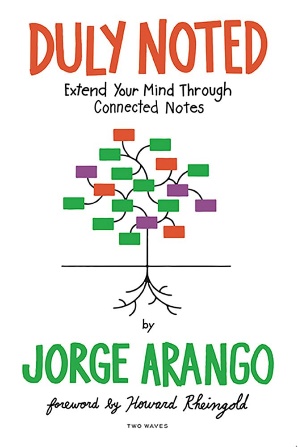 英文书名：DULY NOTED: Extend Your Mind through Connected Notes作    者：Jorge Arango出 版 社：Rosenfeld Media代理公司：Waterside/ANA/Jessica页    数：216页出版时间：2024年1月代理地区：中国大陆、台湾审读资料：电子稿类    型：建筑与艺术设计亚马逊畅销书排名：#106 in Human-Computer Interaction (Books)#136 in Industrial & Product Design内容简介：提升思维能力，成就更好的自己。很少有东西能像朴实无华的便签一样，迅速而有力地扩展你的思维。笔记不仅助你履行承诺，管理复杂的项目，还能将你的想法具象化。数字时代的笔记更是让你如虎添翼。只要使用正确的工具并稍加约束，你便能打造出一座“个人知识花园”，让思维绽放异彩。这本书适合谁阅读？任何想要掌控自己的笔记，以激发更佳创意、学习与行动的人。无论是学生、学者、商界人士、技术人员、作家、用户体验人员、管理者还是领导者——几乎任何人都能从《认真记录》中受益，学会如何高效地记录与管理笔记。阅读收获：掌握高效笔记技巧，让你的笔记更加精炼有力。将笔记相互串联，构建起属于你个人的思维网络（你自己的“个人知识花园”）。及时捕捉灵感，以免错失良机。合理组织笔记，确保日后能够轻松查找并理解。了解如何利用互联笔记激发洞察力，带来新的想法和学习。探索笔记如何帮助你与他人思维（包括人工智能）进行协作。学习如何使用功能强大的数字笔记工具Obsidian。跟随书中的实战练习，逐步掌握笔记的艺术。作者简介：豪尔赫·阿朗戈（Jorge Arango）是一名信息架构师和战略设计师，常驻加利福尼亚州旧金山湾区。在他的咨询实践中，豪尔赫与产品、设计和创新领导者合作，创造出让人们更聪明的数字空间。他曾为各种类型的组织设计信息环境，从发展中国家的非营利组织到《财富》500 强企业，不一而足。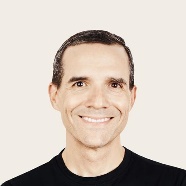 豪尔赫经常在全球用户体验会议上发表演讲。他是《生活在信息中：数字空间的责任设计》（Living in Information: Responsible Design for Digital Places，2018年）一书的作者，以及《网络及其他领域的信息架构》（Information Architecture for the Web and Beyond，2015年）一书的合著者。他还曾作为信息架构研究所的主席和主任，以及首个世界IA日的主题主任，为全球用户体验社区服务。除了咨询实践，豪尔赫还是加州艺术学院（CCA）交互设计专业的兼职教授。媒体评价：“这是一本以数字技术为核心，指导如何高效组织和管理思维的丰富指南。”——《科克斯书评》（Kirkus Reviews）“你经常做笔记。你可以用更好的方式来做笔记——一种能为你的思维增添动力的方式。这本书将告诉你怎么做。”——卡尔·法斯特（Karl Fast）教授，《弄明白：从信息到理解》（Figure It Out: Getting from Information to Understanding）一书的合著者“《认真记录》是一本关于记录数字笔记和创建一个现代的、轻便的深入思考系统的权威书籍。”——妮科尔·范德胡芬（Nicole van der Hoeven），Grafana实验室高级开发倡导者感谢您的阅读！请将反馈信息发至：版权负责人Email：Rights@nurnberg.com.cn安德鲁·纳伯格联合国际有限公司北京代表处北京市海淀区中关村大街甲59号中国人民大学文化大厦1705室, 邮编：100872电话：010-82504106, 传真：010-82504200公司网址：http://www.nurnberg.com.cn书目下载：http://www.nurnberg.com.cn/booklist_zh/list.aspx书讯浏览：http://www.nurnberg.com.cn/book/book.aspx视频推荐：http://www.nurnberg.com.cn/video/video.aspx豆瓣小站：http://site.douban.com/110577/新浪微博：安德鲁纳伯格公司的微博_微博 (weibo.com)微信订阅号：ANABJ2002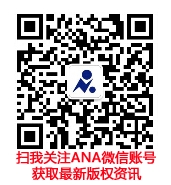 